      РАБОЧАЯ ПРОГРАММА ПО НЕМЕЦКОМУ ЯЗЫКУ 5 КЛАСС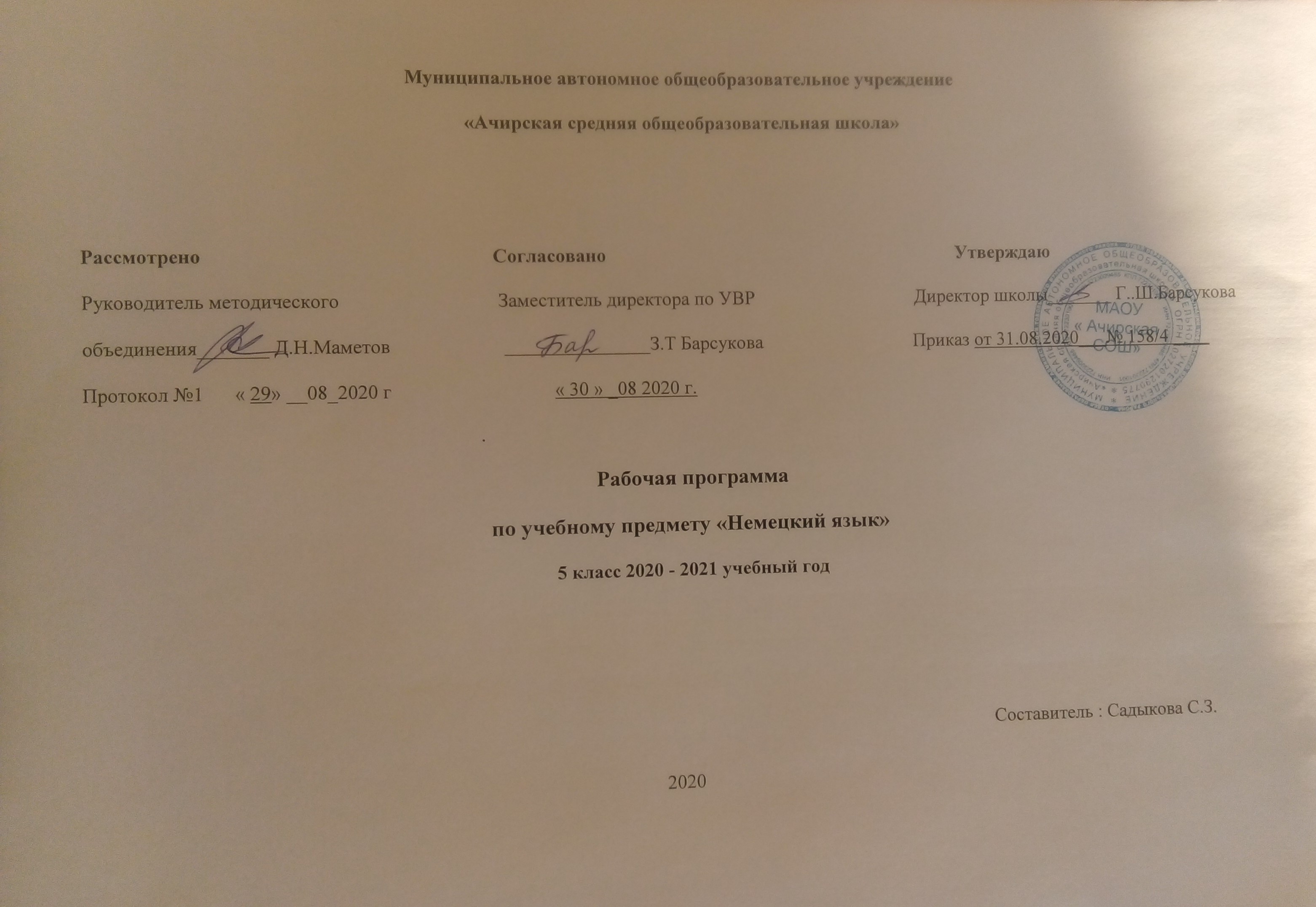 Личностные результаты освоения основной образовательной программы основного общего образования должны отражать:1) воспитание российской гражданской идентичности: патриотизма, уважения к Отечеству, прошлое и настоящее многонационального народа России; осознание своей этнической принадлежности, знание истории, языка, культуры своего народа, своего края, основ культурного наследия народов России и человечества; усвоение гуманистических, демократических и традиционных ценностей многонационального российского общества; воспитание чувства ответственности и долга перед Родиной;2) формирование ответственного отношения к учению, готовности и способности обучающихся к саморазвитию и самообразованию на основе мотивации к обучению и познанию, осознанному выбору и построению дальнейшей индивидуальной траектории образования на базе ориентировки в мире профессий и профессиональных предпочтений, с учетом устойчивых познавательных интересов, а также на основе формирования уважительного отношения к труду, развития опыта участия в социально значимом труде;3) формирование целостного мировоззрения, соответствующего современному уровню развития науки и общественной практики, учитывающего социальное, культурное, языковое, духовное многообразие современного мира;4) формирование осознанного, уважительного и доброжелательного отношения к другому человеку, его мнению, мировоззрению, культуре, языку, вере, гражданской позиции, к истории, культуре, религии, традициям, языкам, ценностям народов России и народов мира; готовности и способности вести диалог с другими людьми и достигать в нем взаимопонимания;5) освоение социальных норм, правил поведения, ролей и форм социальной жизни в группах и сообществах, включая взрослые и социальные сообщества; участие в школьном самоуправлении и общественной жизни в пределах возрастных компетенций с учетом региональных, этнокультурных, социальных и экономических особенностей;6) развитие морального сознания и компетентности в решении моральных проблем на основе личностного выбора, формирование нравственных чувств и нравственного поведения, осознанного и ответственного отношения к собственным поступкам;7) формирование коммуникативной компетентности в общении и сотрудничестве со сверстниками, детьми старшего и младшего возраста, взрослыми в процессе образовательной, общественно полезной, учебно-исследовательской, творческой и других видов деятельности;8) формирование ценности здорового и безопасного образа жизни; усвоение правил индивидуального и коллективного безопасного поведения в чрезвычайных ситуациях, угрожающих жизни и здоровью людей, правил поведения на транспорте и на дорогах;9) формирование основ экологической культуры, соответствующей современному уровню экологического мышления, развитие опыта экологически ориентированной рефлексивно-оценочной и практической деятельности в жизненных ситуациях;10) осознание значения семьи в жизни человека и общества, принятие ценности семейной жизни, уважительное и заботливое отношение к членам своей семьи;11) развитие эстетического сознания через освоение художественного наследия народов России и мира, творческой деятельности эстетического характера.Метапредметные результаты освоения основной образовательной программы основного общего образования должны отражать:1) умение самостоятельно определять цели своего обучения, ставить и формулировать для себя новые задачи в учебе и познавательной деятельности, развивать мотивы и интересы своей познавательной деятельности;2) умение самостоятельно планировать пути достижения целей, в том числе альтернативные, осознанно выбирать наиболее эффективные способы решения учебных и познавательных задач;3) умение соотносить свои действия с планируемыми результатами, осуществлять контроль своей деятельности в процессе достижения результата, определять способы действий в рамках предложенных условий и требований, корректировать свои действия в соответствии с изменяющейся ситуацией;4) умение оценивать правильность выполнения учебной задачи, собственные возможности ее решения;5) владение основами самоконтроля, самооценки, принятия решений и осуществления осознанного выбора в учебной и познавательной деятельности;6) умение определять понятия, создавать обобщения, устанавливать аналогии, классифицировать, самостоятельно выбирать основания и критерии для классификации, устанавливать причинно-следственные связи, строить логическое рассуждение, умозаключение (индуктивное, дедуктивное и по аналогии) и делать выводы;7) умение создавать, применять и преобразовывать знаки и символы, модели и схемы для решения учебных и познавательных задач;8) смысловое чтение;9) умение организовывать учебное сотрудничество и совместную деятельность с учителем и сверстниками; работать индивидуально и в группе: находить общее решение и разрешать конфликты на основе согласования позиций и учета интересов; формулировать, аргументировать и отстаивать свое мнение;10) умение осознанно использовать речевые средства в соответствии с задачей коммуникации для выражения своих чувств, мыслей и потребностей; планирования и регуляции своей деятельности; владение устной и письменной речью, монологической контекстной речью;11) формирование и развитие компетентности в области использования информационно-коммуникационных технологий (далее ИКТ- компетенции); развитие мотивации к овладению культурой активного пользования словарями и другими поисковыми системами;(в ред. Приказа Минобрнауки России от 29.12.2014 N 1644)12) формирование и развитие экологического мышления, умение применять его в познавательной, коммуникативной, социальной практике и профессиональной ориентации.Предметные результаты изучения предметной области "Иностранные языки" должны отражать:1) формирование дружелюбного и толерантного отношения к ценностям иных культур, оптимизма и выраженной личностной позиции в восприятии мира, в развитии национального самосознания на основе знакомства с жизнью своих сверстников в других странах, с образцами зарубежной литературы разных жанров, с учетом достигнутого обучающимися уровня иноязычной компетентности;2) формирование и совершенствование иноязычной коммуникативной компетенции; расширение и систематизацию знаний о языке, расширение лингвистического кругозора и лексического запаса, дальнейшее овладение общей речевой культурой;3) достижение допорогового уровня иноязычной коммуникативной компетенции;4) создание основы для формирования интереса к совершенствованию достигнутого уровня владения изучаемым иностранным языком, в том числе на основе самонаблюдения и самооценки, к изучению второго/третьего иностранного языка, к использованию иностранного языка как средства получения информации, позволяющего расширять свои знания в других предметных областях.(п. 11.3 введен Приказом Минобрнауки России от 31.12.2015 N 1577)Коммуникативные уменияГоворение. Диалогическая речьВыпускник научится:вести диалог (диалог этикетного характера, диалог–-расспрос, диалог побуждение к действию; комбинированный диалог) в стандартных ситуациях неофициального общения в рамках освоенной тематики, соблюдая нормы речевого этикета, принятые в стране изучаемого языка. Выпускник получит возможность научиться:вести диалог-обмен мнениями; брать и давать интервью;вести диалог-расспрос на основе нелинейного текста (таблицы, диаграммы и т. д.).Говорение. Монологическая речьВыпускник научится:строить связное монологическое высказывание с опорой на зрительную наглядность и/или вербальные опоры (ключевые слова, план, вопросы) в рамках освоенной тематики;описывать события с опорой на зрительную наглядность и/или вербальную опору (ключевые слова, план, вопросы); давать краткую характеристику реальных людей и литературных персонажей; передавать основное содержание прочитанного текста с опорой или без опоры на текст, ключевые слова/ план/ вопросы;описывать картинку/ фото с опорой или без опоры на ключевые слова/ план/ вопросы.Выпускник получит возможность научиться: делать сообщение на заданную тему на основе прочитанного; комментировать факты из прочитанного/ прослушанного текста, выражать и аргументировать свое отношение к прочитанному/ прослушанному; кратко высказываться без предварительной подготовки на заданную тему в соответствии с предложенной ситуацией общения;кратко высказываться с опорой на нелинейный текст (таблицы, диаграммы, расписание и т. п.);кратко излагать результаты выполненной проектной работы.АудированиеВыпускник научится: воспринимать на слух и понимать основное содержание несложных аутентичных текстов, содержащих некоторое количество неизученных языковых явлений; воспринимать на слух и понимать нужную/интересующую/ запрашиваемую информацию в аутентичных текстах, содержащих как изученные языковые явления, так и некоторое количество неизученных языковых явлений.Выпускник получит возможность научиться:выделять основную тему в воспринимаемом на слух тексте;использовать контекстуальную или языковую догадку при восприятии на слух текстов, содержащих незнакомые слова.Чтение Выпускник научится: читать и понимать основное содержание несложных аутентичных текстов, содержащие отдельные неизученные языковые явления;читать и находить в несложных аутентичных текстах, содержащих отдельные неизученные языковые явления, нужную/интересующую/ запрашиваемую информацию, представленную в явном и в неявном виде;читать и полностью понимать несложные аутентичные тексты, построенные на изученном языковом материале; выразительно читать вслух небольшие построенные на изученном языковом материале аутентичные тексты, демонстрируя понимание прочитанного.Выпускник получит возможность научиться:устанавливать причинно-следственную взаимосвязь фактов и событий, изложенных в несложном аутентичном тексте;восстанавливать текст из разрозненных абзацев или путем добавления выпущенных фрагментов.Письменная речь Выпускник научится: заполнять анкеты и формуляры, сообщая о себе основные сведения (имя, фамилия, пол, возраст, гражданство, национальность, адрес и т. д.);писать короткие поздравления с днем рождения и другими праздниками, с употреблением формул речевого этикета, принятых в стране изучаемого языка, выражать пожелания (объемом 30–40 слов, включая адрес);писать личное письмо в ответ на письмо-стимул с употреблением формул речевого этикета, принятых в стране изучаемого языка: сообщать краткие сведения о себе и запрашивать аналогичную информацию о друге по переписке; выражать благодарность, извинения, просьбу; давать совет и т. д. (объемом 100–120 слов, включая адрес);писать небольшие письменные высказывания с опорой на образец/ план.Выпускник получит возможность научиться:делать краткие выписки из текста с целью их использования в собственных устных высказываниях;писать электронное письмо (e-mail) зарубежному другу в ответ на электронное письмо-стимул;составлять план/ тезисы устного или письменного сообщения; кратко излагать в письменном виде результаты проектной деятельности;писать небольшое письменное высказывание с опорой на нелинейный текст (таблицы, диаграммы и т. п.).Языковые навыки и средства оперирования имиОрфография и пунктуацияВыпускник научится:правильно писать изученные слова;правильно ставить знаки препинания в конце предложения: точку в конце повествовательного предложения, вопросительный знак в конце вопросительного предложения, восклицательный знак в конце восклицательного предложения;расставлять в личном письме знаки препинания, диктуемые его форматом, в соответствии с нормами, принятыми в стране изучаемого языка.Выпускник получит возможность научиться:сравнивать и анализировать буквосочетания английского языка и их транскрипцию.Фонетическая сторона речиВыпускник научится:различать на слух и адекватно, без фонематических ошибок, ведущих к сбою коммуникации, произносить слова изучаемого иностранного языка;соблюдать правильное ударение в изученных словах;различать коммуникативные типы предложений по их интонации;членить предложение на смысловые группы;адекватно, без ошибок, ведущих к сбою коммуникации, произносить фразы с точки зрения их ритмико-интонационных особенностей (побудительное предложение; общий, специальный, альтернативный и разделительный вопросы), в том числе, соблюдая правило отсутствия фразового ударения на служебных словах.Выпускник получит возможность научиться:выражать модальные значения, чувства и эмоции с помощью интонации;различать британские и американские варианты английского языка в прослушанных высказываниях.Лексическая сторона речиВыпускник научится:узнавать в письменном и звучащем тексте изученные лексические единицы (слова, словосочетания, реплики-клише речевого этикета), в том числе многозначные в пределах тематики основной школы;употреблять в устной и письменной речи в их основном значении изученные лексические единицы (слова, словосочетания, реплики-клише речевого этикета), в том числе многозначные, в пределах тематики основной школы в соответствии с решаемой коммуникативной задачей;соблюдать существующие в английском языке нормы лексической сочетаемости;распознавать и образовывать родственные слова с использованием словосложения и конверсии в пределах тематики основной школы в соответствии с решаемой коммуникативной задачей;распознавать и образовывать родственные слова с использованием аффиксации в пределах тематики основной школы в соответствии с решаемой коммуникативной задачей: глаголы при помощи аффиксов dis-, mis-, re-, -ze/-ise; имена существительные при помощи суффиксов -or/ -er, -ist , -sion/-tion, -nce/-ence, -ment, -ity , -ness, -ship, -ing; имена прилагательные при помощи аффиксов inter-; -y, -ly, -ful , -al , -ic, -ian/an, -ing; -ous, -able/ible, -less, -ive;наречия при помощи суффикса -ly; имена существительные, имена прилагательные, наречия при помощи отрицательных префиксов un-, im-/in-;числительные при помощи суффиксов -teen, -ty; -th.Выпускник получит возможность научиться:распознавать и употреблять в речи в нескольких значениях многозначные слова, изученные в пределах тематики основной школы;знать различия между явлениями синонимии и антонимии; употреблять в речи изученные синонимы и антонимы адекватно ситуации общения;распознавать и употреблять в речи наиболее распространенные фразовые глаголы;распознавать принадлежность слов к частям речи по аффиксам;распознавать и употреблять в речи различные средства связи в тексте для обеспечения его целостности (firstly, to begin with, however, as for me, finally, at last, etc.);использовать языковую догадку в процессе чтения и аудирования (догадываться о значении незнакомых слов по контексту, по сходству с русским/ родным языком, по словообразовательным элементам.Грамматическая сторона речиВыпускник научится:оперировать в процессе устного и письменного общения основными синтаксическими конструкциями и морфологическими формами в соответствии с коммуникативной задачей в коммуникативно-значимом контексте:распознавать и употреблять в речи различные коммуникативные типы предложений: повествовательные (в утвердительной и отрицательной форме) вопросительные (общий, специальный, альтернативный и разделительный вопросы), побудительные (в утвердительной и отрицательной форме) и восклицательные;распознавать и употреблять в речи распространенные и нераспространенные простые предложения, в том числе с несколькими обстоятельствами, следующими в определенном порядке;распознавать и употреблять в речи предложения с начальным It;распознавать и употреблять в речи предложения с начальным There + to be;распознавать и употреблять в речи сложносочиненные предложения с сочинительными союзами and, but, or;распознавать и употреблять в речи сложноподчиненные предложения с союзами и союзными словами because, if, that, who, which, what, when, where, how, why;использовать косвенную речь в утвердительных и вопросительных предложениях в настоящем и прошедшем времени;распознавать и употреблять в речи условные предложения реального характера (Conditional I – If I see Jim, I’ll invite him to our school party) и нереального характера (Conditional II – If I were you, I would start learning French);распознавать и употреблять в речи имена существительные в единственном числе и во множественном числе, образованные по правилу, и исключения;распознавать и употреблять в речи существительные с определенным/ неопределенным/нулевым артиклем;распознавать и употреблять в речи местоимения: личные (в именительном и объектном падежах, в абсолютной форме), притяжательные, возвратные, указательные, неопределенные и их производные, относительные, вопросительные;распознавать и употреблять в речи имена прилагательные в положительной, сравнительной и превосходной степенях, образованные по правилу, и исключения;распознавать и употреблять в речи наречия времени и образа действия и слова, выражающие количество (many/much, few/a few, little/a little); наречия в положительной, сравнительной и превосходной степенях, образованные по правилу и исключения;распознавать и употреблять в речи количественные и порядковые числительные;распознавать и употреблять в речи глаголы в наиболее употребительных временных формах действительного залога: Present Simple, Future Simple и Past Simple, Present и Past Continuous, Present Perfect;распознавать и употреблять в речи различные грамматические средства для выражения будущего времени: Simple Future, to be going to, Present Continuous;распознавать и употреблять в речи модальные глаголы и их эквиваленты (may, can, could, be able to, must, have to, should);распознавать и употреблять в речи глаголы в следующих формах страдательного залога: Present Simple Passive, Past Simple Passive;распознавать и употреблять в речи предлоги места, времени, направления; предлоги, употребляемые при глаголах в страдательном залоге.Выпускник получит возможность научиться:распознавать сложноподчиненные предложения с придаточными: времени с союзом since; цели с союзом so that; условия с союзом unless; определительными с союзами who, which, that;распознавать и употреблять в речи сложноподчиненные предложения с союзами whoever, whatever, however, whenever;распознавать и употреблять в речи предложения с конструкциями as … as; not so … as; either … or; neither … nor;распознавать и употреблять в речи предложения с конструкцией I wish;распознавать и употреблять в речи конструкции с глаголами на -ing: to love/hate doing something; Stop talking;распознавать и употреблять в речи конструкции It takes me …to do something; to look / feel / be happy;распознавать и употреблять в речи определения, выраженные прилагательными, в правильном порядке их следования;распознавать и употреблять в речи глаголы во временных формах действительного залога: Past Perfect, Present Perfect Continuous, Future-in-the-Past;распознавать и употреблять в речи глаголы в формах страдательного залога Future Simple Passive, Present Perfect Passive;распознавать и употреблять в речи модальные глаголы need, shall, might, would;распознавать по формальным признакам и понимать значение неличных форм глагола (инфинитива, герундия, причастия I и II, отглагольного существительного) без различения их функций и употреблять их в речи;распознавать и употреблять в речи словосочетания «Причастие I+существительное» (a playing child) и «Причастие II+существительное» (a written poem).Социокультурные знания и уменияВыпускник научится:употреблять в устной и письменной речи в ситуациях формального и неформального общения основные нормы речевого этикета, принятые в странах изучаемого языка;представлять родную страну и культуру на английском языке;понимать социокультурные реалии при чтении и аудировании в рамках изученного материала.Выпускник получит возможность научиться: использовать социокультурные реалии при создании устных и письменных высказываний;находить сходство и различие в традициях родной страны и страны/стран изучаемого языка.Компенсаторные уменияВыпускник научится:выходить из положения при дефиците языковых средств: использовать переспрос при говорении.Выпускник получит возможность научиться: использовать перифраз, синонимические и антонимические средства при говорении;пользоваться языковой и контекстуальной догадкой при аудировании и чтении.Содержание учебного курсаHallo, 5. Klasse! Womit kommen wir aus der vierten Klasse? (курс повторения) – 9 часовОсновное содержание темы   :     1. Первый школьный день в новом учебном году. Ученики собрались во дворе школы. Многие знакомятся друг с другом. 2. На страницах учебника появляется новый персонаж — Кот в сапогах. Он рассказывает о себе. 3. Ребята вспоминают о лете. Что они обычно делают летом? 4. А чем занимались летом Сабина, Свен и другие? 5. Ребята обмениваются впечатлениями об ушедшем лете. А мы?Языковой и речевой материал, подлежащий усвоению для использования в устной речи        Лексический материал: sich freuen, sich bekannt machen, ein Neuer, eine Neue, der Bekannte, die Bekannte (die Bekannten), genau, schlau, überlisten, verwandeln, befreien, das Land (die Länder), auf dem Lande, aufs Land, die Wiese (die Wiesen), die Kusine (die Kusinen), zu Gast sein, Gute Reise!, Viel Spaß!Грамматический материал: 1. Возвратные местоимения и их употребление в речи. 2. Систематизация грамматических знаний о спряжении глаголов в Präsens, об образовании Perfekt. 3. Повторение: Образование степеней сравнения прилагательных.Контроль орфографических умений и навыков. Письмо другу.Eine alte deutsche Stadt. Was gibt es hier? (10ч)Основное содержание темы        1. Маленькие немецкие города имеют много общего: их архитектура, достопримечательности. 2. Кот в сапогах рассказывает о том, что можно увидеть в старом немецком городе. 3. А о чем беседуют прохожие на улицах города?Языковой и речевой материал, подлежащий усвоению для использования в устной речи        Лексический материал: die Kirche (die Kirchen), das Rathaus, das Lebensmittelgeschäft, das Werk (die Werke), die Brücke (die Brücken), die Burg (die Burgen), der Ritter (die Ritter), der Jugendklub (die Jugendklubs), modern, das Mittelalter, unter roten Ziegeldächern (das Dach — die Dächer), fremd (Ich bin hier fremd.), die Begegnung (die Begegnungen).Грамматический материал: 1. Типы образования множественного числа имен существительных. 2. Отрицание „kein“, употребление отрицаний „kein“ и „nicht“.Экскурсия по старому немецкому городу.(заочное путешествие) – внеурочное занятие.Контроль устно-речевых умений и навыков.In der Stadt…Wer wohnt hier? (10 ч)Основное содержание темы        1. В городе живет много людей: женщины и мужчины разных профессий, также школьники, студенты и пенсионеры. Но здесь есть и много животных, особенно в зоопарке. 2. А что нам рассказывают о жителях города привидения? 3. Отношение жителей к своему городу, какое оно? Основная часть жителей любит свой город. Но есть среди них и ворчуны.Языковой и речевой материал, подлежащий усвоению для использования в устной речи        Лексический материал: der Beruf (die Berufe), Was ist er / sie von Beruf?, der Arbeiter (die Arbeiter), der Arzt (die Ärzte), der Angestellte (die Angestellten), der Handwerker (die Handwerker), der Ingenieur (die Ingenieure), der Rentner (die Rentner), das Gespenst (die Gespenster), verschieden, das Schaufenster (die Schaufenster), das Schild (die Schilder), das Symbol (die Symbole), Seid ihr/bist du einverstanden?Грамматический материал: 1. Указательные местоимения „dieser, diese, dieses, diese, jener, jene, jenes, jene“. 2. Словосложение как один из распространенных в немецком языке способов словообразования.У каждого жителя – своя точка зрения (мини-дебаты) – внеурочное занятие.(умение вести в парах диалог-расспрос, отстаивать свою точку зрения). Контроль усвоения лексического, грамматического материала по теме главы.Die Straßen der Stadt. Wie sind sie? (10 ч)Основное содержание темы        1. Как выглядят улицы немецких городов. Что и кого можно здесь увидеть? 2. Маркус и Габи видят, как приземляется летающая тарелка. Кто же прилетел из космоса? Это Косми и Роби. Пришельцы из космоса знакомятся с Маркусом, Габи, Дитером и Ильзой. 3. Немецкие дети показывают Косми и Роби свой город. 4. Роби задает вопросы о видах транспорта, которые он видит на улицах города.Языковой и речевой материал, подлежащий усвоению для использования в устной речи        Лексический материал: die Gasse (die Gassen), zu Fuß gehen, der Fußgänger (die Fußgänger), die Fußgängerzone (die Fußgängerzonen), einkaufen (gehen), die Telefonzelle (die Telefonzellen), die Litfaßsäule (die Litfaßsäulen), still, laut, lang, kurz, breit, schmal, der Verkehr, das Verkehrsmittel (die Verkehrsmittel), die Straßenbahn (die Straßenbahnen), das Lebewesen (die Lebewesen), ein unbekanntes Lebewesen, nennen, warten auf, passieren, nah, die Verkehrsampel (die Verkehrsampeln), die Verkehrsregel (die Verkehrsregeln), das Licht, halten, dürfen, bedeuten, stehen bleiben, bei Rot / bei Gelb / bei Grün.Грамматический материал: Повторение: 1. Спряжение сильных глаголов в Präsens. 2. Выражение принадлежности с помощью притяжательных местоимений. 3. Модальные глаголы „wollen, können, mögen, müssen, sollen, dürfen“.Текст для аудирования „Robi interessiert sich für die Verkehrsregeln“Что можешь ты рассказать о своей улице?(защита мини-проекта «Улица, на которой живу я»).Контроль лексико-грамматических УН. (тест) по теме главы.Wo und wie wohnen hier die Menschen? (10 ч)Основное содержание темы        1. У Габи в городе можно увидеть разные типы домов: высокие и низкие, старые и новые, многоэтажные и маленькие (коттеджи). 2. А где расположены многие городские объекты? Это можно узнать, воспользовавшись планом города. 3. Но жителей города, так же как Габи и Косми, волнуют экологические проблемы. Что нужно делать, чтобы город всегда оставался чистым?Языковой и речевой материал, подлежащий усвоению для использования в устной речи        Лексический материал: das Hochhaus (die Hochhäuser), das Einfamilienhaus, das Mehrfamilienhaus, der Wohnblock (die Wohnblocks), hoch, niedrig, bequem, der Platz (die Plätze), der Markt (die Märkte), die Vorstadt (die Vorstädte), der Stadtteil (die Stadtteile), genug, das Sprichwort (die Sprichwörter), der Stadtrand, die Erde, die Natur, die Luft, das Gras.Грамматический материал: Употребление существительных в Dativ после предлогов „in, an, auf, hinter, neben, vor, zwischen“ при ответе на вопрос „Wo?“.Что можешь ты рассказать о своей улице?(защита мини-проекта «Улица, на которой живу я»)Что рассказал бы ты о своём доме Роби?( мини-проект)Подготовка к игре «Поле чудес».«Поле чудес». Знакомы ли вам эти достопримечательности города? – внеурочные  занятия  Контроль лексико-грамматических у.н. по теме«Где и как живут люди?» тестBei Gabi zu Hause. Was sehen wir da? (10 ч)Основное содержание темы        1. Габи. Что нам уже известно о ней? Она — кузина Сабины и живет в маленьком немецком городке в Тюрингии. 2. Семья Габи. Какая она? Где работают ее родители? Есть ли у нее братья и сестры? 3. А вот и ее дом. Это коттедж, где есть все необходимое для жизни. Габи охотно показывает гостям, как оборудован ее дом. Косми и Роби делятся впечатлениями об увиденном.Языковой и речевой материал, подлежащий усвоению для использования в устной речи        Лексический материал: der Berg (die Berge), das Herz (die Herzen), der Liebling (die Lieblinge), das Erdgeschoss, die Treppe (die Treppen), führen, der Stock (die Stockwerke) / die Etage (die Etagen), der Vorgarten (die Vorgärten), die Hundehütte (die Hundehütten), das/der Vogelbauer (die Vogelbauer), die Leuchte (die Leuchten), die Gardine (die Gardinen), gemütlich, hängen, über, unter, das Essen zubereiten, beim Zubereiten des Essens, das Geschirr abwaschen, den Müll hinaustragen, die Fenster putzen, teilen, pflanzen, manchmal, das Reinemachen, beim Reinemachen.Грамматический материал: Повторение: 1. Спряжение глагола „helfen“ в Präsens. 2. Употребление существительных после глагола „helfen“ в Dativ. 3. Личные местоимения в Dativ.Помогаешь ли ты по дому?(блиц-турнир «Я самый-самый…» - внеурочное занятие.Контроль лексико-грамматических УН. По теме «Дома у Габи» (тест)Wie sieht Gabis Stadt zu verschiedenen Jahreszeiten aus? (10 ч)Основное содержание темы        1. Как выглядит город в разное время года? Как меняется погода в зависимости от времени года? 2. О чем нам рассказывает календарь? 3. Каждое время года имеет свои праздники. Какие праздники широко известны в Германии? А в России? 4. Все мальчики и девочки в Германии ждут с нетерпением Пасху, а вместе с ней и пасхального зайца. Но вот где он живет?Наша подготовка к празднику.«Кулинарный поединок» - внеурочное занятие.Контроль умений и навыков чтения с основным пониманием содержания прочитанного (тест).Контроль  навыков и умения аудирования.Großes Reinemachen in der Stadt. Eine tolle Idee! Aber…(10 ч)Основное содержание темы        1. Планета Земля в опасности. Окружающая среда загрязнена. Мы должны охранять мир вокруг нас. Охрана окружающей среды — международная проблема. 2. Косми предлагает организовать большую уборку города: очистить город от мусора, высадить деревья и заложить новые парки. 3. Но чтобы заложить новый парк и сделать город экологически чистым, нужно многому научиться. Поэтому уже в школе школьники хотят посещать кружки юных натуралистов, юных строителей и архитекторов. 4. Чем заняты ученики в кружках? Они рисуют, клеят, строят макет города.Языковой и речевой материал, подлежащий усвоению для использования в устной речи        Лексический материал: erfahren, in Gefahr sein, schmutzig, verschmutzen, die Welt, die Umwelt, der Boden, schützen, der Umweltschutz, die Arbeitsgemeinschaft (die Arbeitsgemeinschaften), der Bauarbeiter (die Bauarbeiter), der Bürgermeister, Weg!, die Pflanze (die Pflanzen), das Lineal (die Lineale), die Schere (die Scheren), der Radiergummi (die Radiergummis), das Streichholz (die Streichhölzer), die Schachtel (die Schachteln), der Zirkel (die Zirkel), alles Nötige, die Sache (die Sachen), die Überschrift (die Überschriften), ohne.Грамматический материал: 1. Повторение существительных в Akkusativ после глаголов „nehmen“, „sehen“, „brauchen“. 2. Повторение степеней сравнения прилагательных. 3. Модальные глаголы „müssen“ и „sollen“. 4. Ознакомление с употреблением предлогов „mit, nach, aus, zu, von, bei“ + Dativ.Представляем наш архитектурный проект – внеурочное занятие.Wieder kommen Gäste in die Stadt. Was meint ihr, welche? (10 ч) Основное содержание темы        1. Габи, Дитер, Ильза и другие ребята работают над проектом «Мы строим свой город». Что это за город? Каким они хотят его видеть? Что в нем будет? 2. Роби очень печален. Почему? Он не может заниматься спортом, ездить на велосипеде. У него нет карманных денег. Маркус хочет ему помочь и приглашает в магазин канцтоваров. Но Роби отказывается. 3. Космические друзья Роби узнают, что он печален, и прилетают к нему. 4. Друзья играют важную роль в нашей жизни. Не так ли?Языковой и речевой материал, подлежащий усвоению для использования в устной речи        Лексический материал: das Feld (die Felder), das Geld, das Taschengeld, der Euro, kosten, teuer, billig, sparen, Wozu?, Sehr nett von dir/Ihnen!, die Bank (die Bänke), enden (Wie endet die Geschichte?), die Schnecke (die Schnecken), der Sand, bewundern, sich interessieren für (Akk.), Wofür interessierst du dich?, die Sehenswürdigkeit (die Sehenswürdigkeiten), Wohin? — Dorthin.Грамматический материал: 1. Повторение глагола „haben“ в самостоятельном значении. 2. Инфинитивный оборот „um ... zu + Inf.“. 3. Предлоги с Akkusativ и Dativ.Контроль лексико-грамматических УН. (тест)Unsere deutschen Freundinnen und Freunde bereiten ein Abschiedfest vor. Und wir? (10 ч)Основное содержание темы        1. Друзья Роби, прилетевшие из космоса, улетели. Только Косми еще здесь. Он много работает в кружках. Часто он берет с собой Роби. 2. Школьники рассказывают о построенных ими городах. Косми строил их вместе с ними. Он рассказывает о нарисованном им городе. А вот у Роби есть много вопросов к нему. 3. Роби и Косми совершают прощальную прогулку по городу. 4. А школьники готовятся к заключительному празднику — празднику прощания со своими друзьями из космоса.Языковой и речевой материал, подлежащий усвоению для использования в устной речи        Лексический материал: der Abschied, Abschied nehmen von, vorbereiten, morgens, vormittags, nachmittags, abends, schmücken, das Notizbuch, backen, das Brot, die Butter, der Käse, die Wurst, den Tisch decken, die Tasse (die Tassen), die Untertasse (die Untertassen), der Teller (die Teller), der Teelöffel (die Teelöffel), die Gabel (die Gabeln), das Messer (die Messer).Грамматический материал: Предлоги с Akkusativ „durch, für, ohne, um“.Как  готовятся к прощальному празднику наши друзья?                      Репетиция – внеурочное занятие.Косми и Роби спешат к намПовторение-2 часаИтоговый тест за курс 5 класса.-2 часаУрок-игра-1 часТематический планпо немецкому языку для 5 классаКалендарно-тематическое планирование№п/пНаименование раздела и темЧасы учебного времени1Привет,5класс! С чем мы пришли из 4 класса? Небольшой курс повторения921.Старый немецкий город. Что в нём?932.В      городе. Кто здесь живёт?1043.Улицы города. Какие они?1054.Где и как живут здесь люди?1065.У Габи дома. Что мы там видим?1076.Как выглядит Город Габи в различные времена года?108.7.Большая уборка в городе.10 98.В город снова приезжают гости. Как вы думаете какие?10109.Наши немецкие подруги и друзья готовятся к прощальному празднику.911Повторение29.Итоговый тест за курс 5 класса2Итого: 102 часов ( включая -3часа контрольные работы за1-3 четверти +2 часа итоговый тест за курс 5 класса+урок-игра-1 час)Итого: 102 часов ( включая -3часа контрольные работы за1-3 четверти +2 часа итоговый тест за курс 5 класса+урок-игра-1 час)Итого: 102 часов ( включая -3часа контрольные работы за1-3 четверти +2 часа итоговый тест за курс 5 класса+урок-игра-1 час)№Тема урокаКоличество часовдатадата№Тема урокаКоличество часовплан факт№Тема урокаКоличество часовплан фактПривет,5класс! С чем мы пришли из 4 класса? Небольшой курс повторения9 ч1-2Первый школьный день в учебном году. Что видим мы в школьном дворе? Как дети знакомятся?23Родители новых учеников знакомятся друг с другом14Знакомство с новым персонажем учебника15Ребята вспоминают о лете16А чем занимались Сабина, Свен и другие летом?17Дети говорят о летних каникулах18Повторение по теме  «Летние каникулы»19                   Проверочная работа №1 по теме  «Летние каникулы»11.Старый немецкий город. Что в нём?9 ч10-11Немецкий город. Что в нём? Что учишь, то и знаешь.212-13Мы читаем и пишем214-15Мы говорим о немецком городе216-17Что мы знаем и можем.Достопримечательности.218Самостоятельная работа №1 по теме «Старый немецкий город. Что в нём?»12.В городе. Кто здесь живёт?10 ч19-20В городе живёт много людей…Что учишь, то и знаешь221-22Мы читаем и пишем.  Списывание текста223-24Отношение жителей к своему городу225-26Что мы знаем и можем.227Контрольная работа №1 «Город»128Страноведение13.Улицы города. Какие они?10 ч29-30Как выглядят улицы немецких городов. Что учишь, то и знаешь231-32Мы читаем и пишем233-34Мы говорим об улицах города235-36Что мы знаем и можем.Страноведение237Проверочная  работа №2Лексико-грамматический тест138Страноведение14. Где и как живут здесь люди?10 ч39-40Типы домов в немецком городе.241-42Мы читаем и пишем.243-44А где расположены многие городские объекты?245-46Что мы знаем и можем.247Контрольная работа № 2 «Улицы города. Как  живут люди?»148Страноведение15.У Габи дома. Что мы там видим?10 ч49-50Семья Габи. Какая она? Где работают её родители?251-52Дом Габи. Что в нём?253-54Мы говорим о доме Габи255-56Что мы знаем и можем.Страноведение257Страноведение158Проверочная  работа №3 «У Габи дома»16.Как выглядит Город Габи в различные времена года?10 ч59-60Времена года.261-62Мы читаем и пишем.263-64Мы говорим265-66Что мы уже знаем и можем.Страноведение267Контроль аудирования168Страноведение17. Большая уборка в городе.10 ч69-70Охрана окружающей среды - международная проблема271-72Мы читаем и пишем273-74Поговорим,  чем заняты ученики в кружках? 275Поговорим,  чем заняты ученики в кружках? 176Контрольная работа № 3 «Как выглядит город Габи?» 177Что мы знаем и можем. Страноведение.178Лексико-грамматический тест18. В город снова приезжают гости. Как вы думаете какие?10 ч79-80Ребята работают над проектом «Мы строим наш город…»281-82Мы читаем и пишем283-84Мы говорим  о городе 285-86Что мы знаем и можем.287Самостоятельная работа №2188Страноведение.  19.Наши немецкие подруги и друзья готовятся к прощальному празднику.9 ч89-90Школьники рассказывают о построенных городах291-92Мы читаем и пишем.293-94Говорим о подготовке прощального праздника. 295Что мы знаем и можем.196 Контроль чтения и письма197Страноведение1Повторение2 ч98-99Повторение курса «Немецкий 5» Подготовка к итоговой работе по курсу 5 класса.2Итоговый тест за курс 5 класса3 ч100-101Итоговая к.р.№4 - тест за курс 5 класса и ее анализ.2102Урок – игра «Занимательный немецкий» (резервный урок)1